ĐÁP ÁN THAM KHẢO1. MÃ ĐỀ 201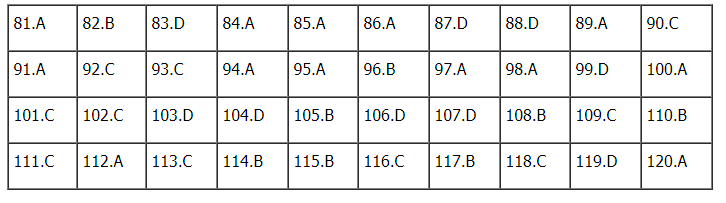 2. MÃ ĐỀ 202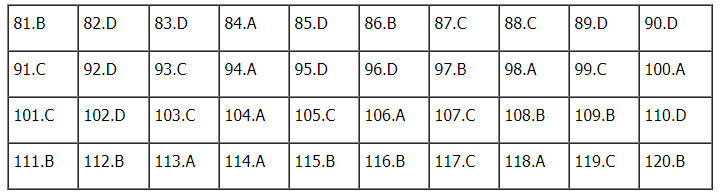 3. MÃ ĐỀ 203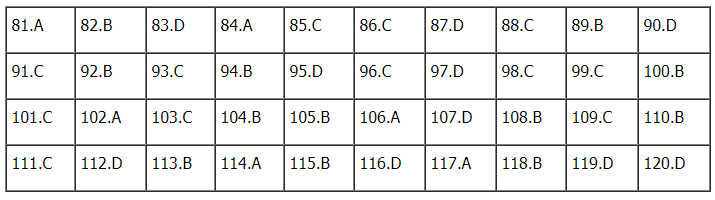 4. MÃ ĐỀ 204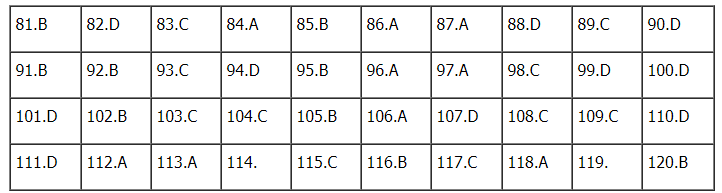 5. MÃ ĐỀ 205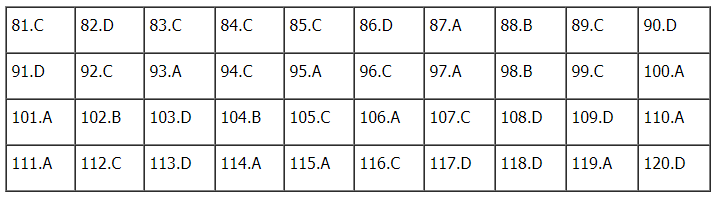 6. MÃ ĐỀ 206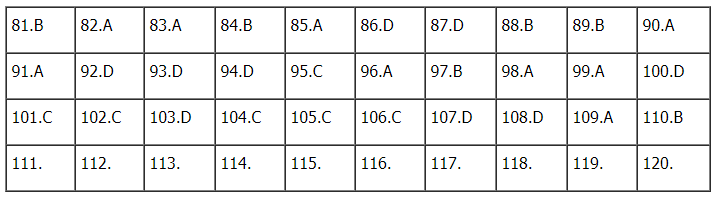 7. MÃ ĐỀ 207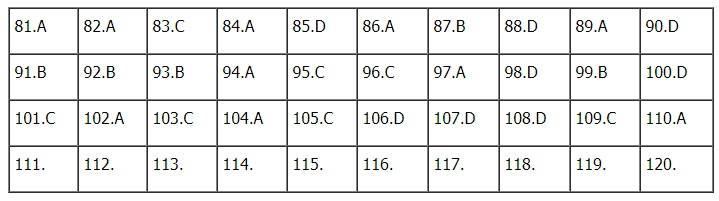 8. MÃ ĐỀ 208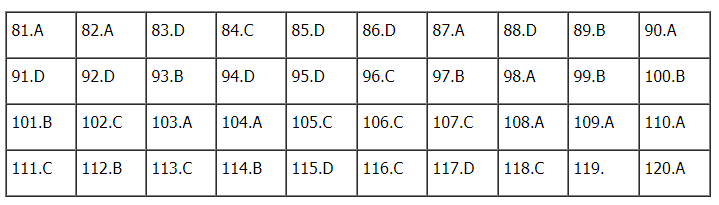 9. MÃ ĐỀ 209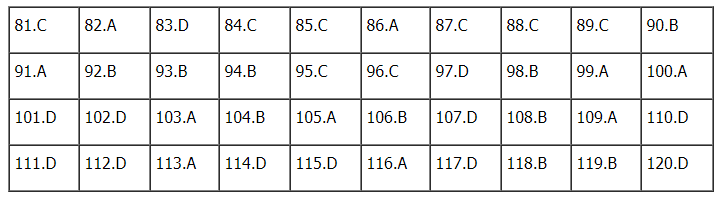 10. MÃ ĐỀ 210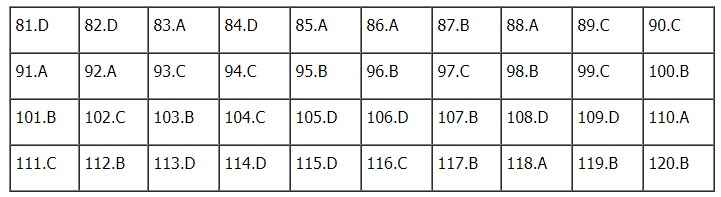 11. MÃ ĐỀ 211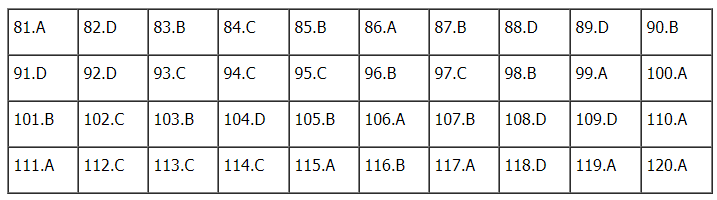 12. MÃ ĐỀ 212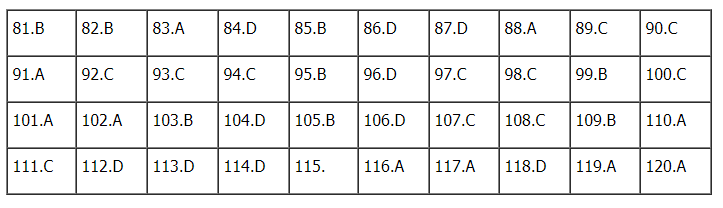 13. MÃ ĐỀ 213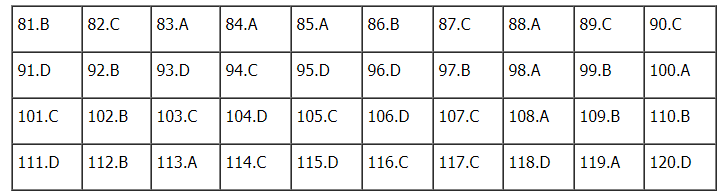 14. MÃ ĐỀ 214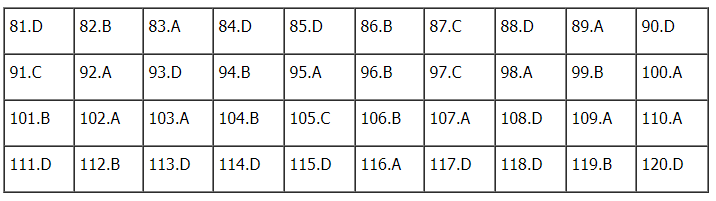 15. MÃ ĐỀ 215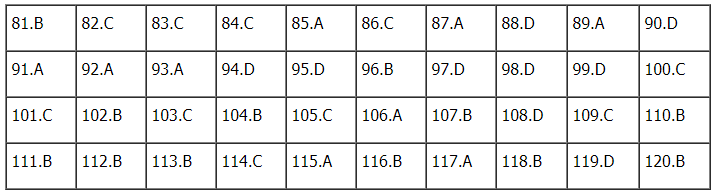 16. MÃ ĐỀ 216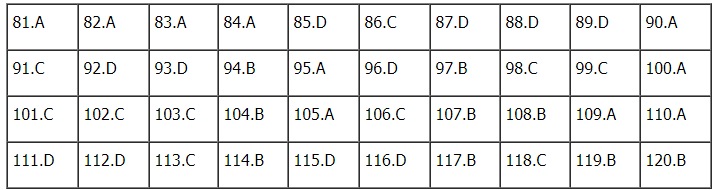 17. MÃ ĐỀ 217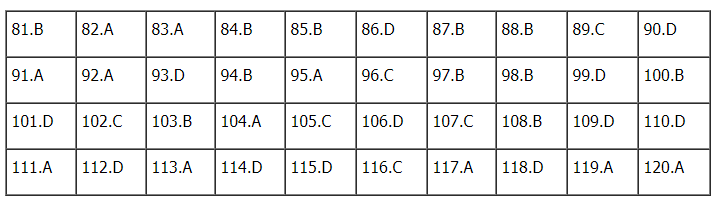 18. MÃ ĐỀ 218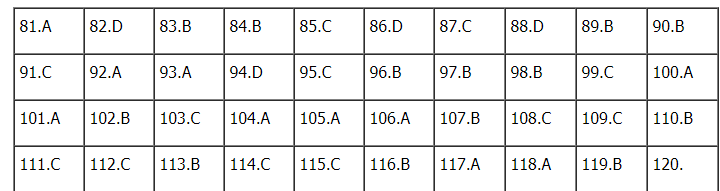 19. MÃ ĐỀ 219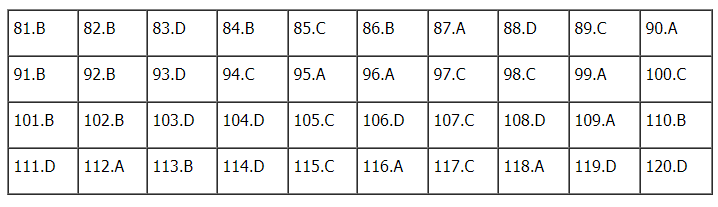 20. MÃ ĐỀ 22021. MÃ ĐỀ 22122. MÃ ĐỀ 22223. MÃ ĐỀ 223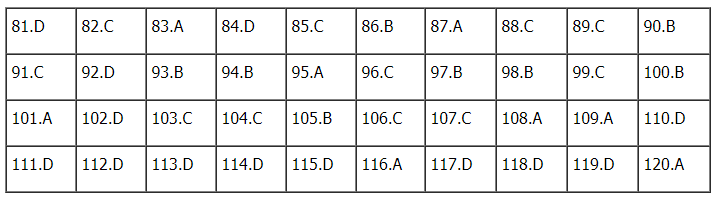 24. MÃ ĐỀ 224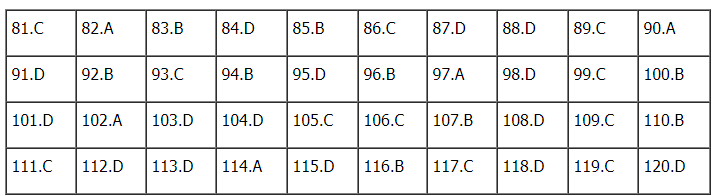 BỘ GIÁO DỤC VÀ ĐÀO TẠOĐỀ THI CHÍNH THỨCKỲ THI TỐT NGHIỆP TRUNG HỌC PHỔ THÔNG NĂM 2020Bài thi: KHTNMôn thi thành phần: SINH HỌCThời gian làm bài: 50 phút, không kể thời gian phát đề81828384858687888990ADBABCCBDD919293949596979899100CBBAACBABB101102103104105106107108109110DADDACACBC111112113114115116117118119120ADDBCADADA81828384858687888990CBBBAACABC919293949596979899100BAADDDABBC101102103104105106107108109110ADCBDDBAC111112113114115116117118119120BAABCCCBBC81828384858687888990BAAAACBBCC919293949596979899100BBACBAABDC101102103104105106107108109110CCABBDADDB111112113114115116117118119120DADDCADCAD